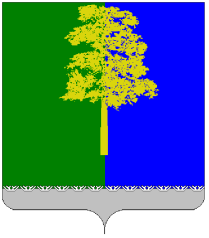 Муниципальное образование Кондинский районХанты-Мансийского автономного округа - ЮгрыАДМИНИСТРАЦИЯ КОНДИНСКОГО РАЙОНАУПРАВЛЕНИЕ  ОБРАЗОВАНИЯПРИКАЗ  от «10» августа  2023 года                                                                                             №433пгт. МеждуреченскийО проведении заочного районного конкурса методических материалов педагогических работников дошкольного образования «Мероприятия с родителями по развитию технического творчества дошкольников в ДОУ»В соответствии с планом мероприятий управления образования администрации Кондинского района на 2023-2024 учебный год, с целью реализации творческого потенциала команд образовательных организаций в части инновационной деятельности по техническому творчеству детей дошкольного возраста с 04 сентября по 02 октября 2023 года проводится районный конкурс методических материалов педагогических работников дошкольного образования «Мероприятия с родителями по развитию технического творчества дошкольников в ДОУ» (далее – Конкурс). На основании вышеизложенного приказываю:1.Утвердить:1.1.Положение о проведении заочного районного конкурса методических материалов педагогических работников дошкольного образования «Мероприятия с родителями по развитию технического творчества дошкольников в ДОУ» (приложение 1).1.2.Состав жюри Конкурса (приложение 2).2.Руководителям образовательных организаций рекомендовать:2.1.Организовать  участие коллективов в Конкурсе в  соответствии с Положением.2.2.Направлять  заявки  для участия в Конкурсе по форме согласно Положению на электронный адрес: cosh7@yandex.ru  (с пометкой на Конкурс Тураниной Г.В.) в установленные Положением сроки.3.Председателю жюри Тураниной Г.В., организовать подведение итогов, в том числе с приглашением родительской общественности, обеспечить освещение результатов конкурса в средствах массовой информации, подготовить дипломы победителей и призеров, сертификаты участников в срок до 13.10.2023 года.4.Директору МКУ «Центр сопровождения деятельности организаций» В.А.Никифорову обеспечить размещение информации о проведении Конкурса на сайте «Образование Конды» в срок до 15.08.2023 года.5.Контроль за исполнением приказа возложить на начальника отдела по общему и дошкольному образованию Айнетдинову И.Г.Начальник управления образования                                                      Н.И.Суслова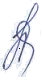 Приложение 1 к приказу управления образованияадминистрации Кондинского района  от «10» августа  2023 года №433Положение о проведении заочного районного конкурса методических материалов педагогических работников дошкольного образования «Мероприятия с родителями по развитию технического творчества дошкольников в ДОУ»1.Общие положения.1.1.Положение о проведении районного конкурса методических материалов (далее - Конкурс) определяет цель, задачи, сроки, порядок и условия проведения, а также категорию участников конкурса.1.2.Организаторами Конкурса является Управление образования администрации Кондинского района и МКОУ Ушьинская СОШ.2.Цельи задачи Конкурса.2.1.Конкурс проводится с целью выявления инновационных методических разработок, способствующих повышению качества образовательного процесса в области формирования у детей готовности к изучению технических наук средствами игрового оборудования и развития творческого потенциала педагогических работников дошкольного образования.2.2.Задачи Конкурса:- способствовать повышению профессиональной компетентности педагогических работников дошкольного образования  в области разработки методической продукции; - оценить уровень разрабатываемой педагогами методической продукции, - активизировать работу по обобщению и распространению эффективного опыта.	3.Участники Конкурса.		3.1.Участниками Конкурса могут быть руководители, воспитатели, педагоги-психологи, педагоги дополнительного образования, учителя-логопеды, музыкальные руководители, инструкторы по физической культуре и другие сотрудники дошкольных образовательных организаций Кондинского района, члены профсоюзных объединений образовательных организаций.	3.2.Участие может быть индивидуальным, а также групповым (любой принцип формирования коллектива авторов).	4.Сроки, порядок и условия проведения Конкурса.	4.1.Конкурс проводится по номинациям: 	- методическая разработка: проект «По развитию технического творчества дошкольников в ДОУ»;	- методическая разработка: родительское собрание, семинар, тренинг, мастер-класс, занятие «По развитию технического творчества дошкольников в ДОУ».	4.2.Разработка может быть выполнена одним педагогом, или коллективом.	4.3.К участию в Конкурсе не допускаются следующие работы:	- не соответствующие содержанию Конкурса и его номинации;	- материалы, в которых присутствуют признаки плагиата.	4.4.Для участия в Конкурсе необходимо отправить по электронной почте cosh7@yandex.ru  (с пометкой на Конкурс Тураниной Г.В.)	- заявку на участие; Заявка на участие в районном конкурсе методических материалов педагогических работников дошкольного образования «Мероприятия с родителями по развитию технического творчества дошкольников в ДОУ»Руководитель образовательной организации                     ____________ /_______________/	- конкурсные работы (электронный вариант). 	4.5.Заявки и Конкурсные работы принимаются с 04 сентября по 02 октября 2023 года 2023 года.  Материалы, предоставленные по истечении установленного срока приема работ, на Конкурс не принимаются и не рассматриваются. 	4.6.Оценка работ проводится экспертами (членами жюри) в заочной форме с 03 по 06 октября  2023 года.Критерии оценки конкурсных работ:- соответствие содержания конкурсной работы заявленным в ней целям и задачам;- культура оформления;- соответствие содержания материалов заявленным критериям; - актуальность, новизна;- глубина раскрытия содержания;- полнота и целостность, логичность изложения;- практическая значимость.4.7.Методические материалы оцениваются в балльной системе в соответствии с критериями.Критерии экспертной оценки методической разработки проекта,   участников районного конкурса методических материаловКритерии экспертной оценки методической  разработки родительского собрания,  семинара, тренинга, мастер-класса, занятия  участников районного конкурса методических материалов 4.8.Текст конкурсной работы должен отвечать следующим требованиям: формат страницы: А4; размер полей: левое поле – 3 см, верхнее и нижние поля – 2 см, правое поле – 1,5 см. Текстовый материал – шрифт 12-14, TimesNewRoman, цвет – черный, полуторный междустрочный интервал; заголовки должны быть выделены жирным шрифтом (размер шрифта 14, TimesNewRoman, цвет - черный), страницы пронумерованы.4.9.Материал может быть предоставлен в виде файла в формате pdf  или doc/docx.5.Подведение итогов, награждение.5.1.По результатам заочной работы жюри определяет победителей и призеров, оформляет итоговый протокол Конкурса.5.2.Итоги Конкурса утверждаются приказом Управления образования  Кондинского района.5.3.Победители и призёры Конкурса  награждаются Грамотами.  5.4.Все участники Конкурса получают сертификаты.Приложение 2 к приказу управления образованияадминистрации Кондинского района от «10» августа 2023 года №433Состав жюри районного конкурса методических материалов педагогических работников дошкольного образования «Мероприятия с родителями по развитию технического творчества дошкольников в ДОУ»Председатель жюри: Туранина Галина Викторовна – заместитель директора по дошкольному образованию МКОУ Ушьинская СОШ.Члены жюри:1.Мотышева Татьяна Александровна, заведующий МКДОУ детский сад «Русская березка» Кондинской СОШ2.Кучеренко Анна Николаевна, воспитатель МАДОУ «ЦРР-детский сад «Чебурашка»3.Тверитина Евгения Владимировна, заместитель заведующего МАДОУ ДСКВ «Родничок»Образовательное учреждение (полное название)Фамилия, имя, отчество участника (или участников группы)Должность (должности участников группы)Контактный телефон и адрес электронной почтыНоминацияКритерииБаллыа) соответствие содержания конкурсной работы заявленным в ней целям и задачам;  примерным требованиям к оформлению и содержанию 0-3б) культура оформления;0-3в) методическая продукция содержит:0-12- титульный лист0-1- оглавление0-1- пояснительную записку, содержащую - направленность, актуальность, обоснование, новизну и отличительные особенности проекта, соответствие цели и ожидаемым результатам. Возраст детей и сроки его реализации, ожидаемые результаты.  Мониторинг, обоснованность критериев и технологий отслеживания результатов и удовлетворенности качеством проекта0-3- учебно-тематический-план, который включает  перечень разделов, тем0-3- организационно-педагогические условия и методическое обеспечение реализации проекта0-3- список  информационных источников0-1д) глубина раскрытия содержания;0-3е)  полнота и целостность, логичность изложения;0-3ж) практическая значимость. 0-3КритерииБаллыа) соответствие содержания конкурсной работы заявленным в ней целям и задачам;0-3б) культура оформления;0-3в) методическая продукция содержит:0-9- титульный лист0-1- оглавление 0-1- введение, включающее – тему, возможности использования, цель, задачи  0-3- основную  часть, содержащую  - структура   (перечень этапов), методы и приёмы работы на каждом этапе, перечень используемого оборудования и материалов на каждом этапе, результат деятельности  на каждом этапе0-3- список  информационных источников0-1г) актуальность, новизна;0-3д) глубина раскрытия содержания;0-3е) полнота и целостность, логичность изложения;0-3ж) практическая значимость. 0-3